OFFRE  D’EMPLOI : RESPONSABLE DE L’ACCUEIL/COMMUNICATION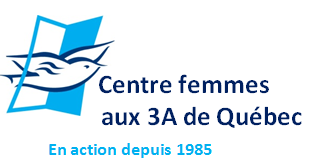 Mission de l’organisation : Le Centre Femmes aux 3 A de Québec (CF3A) est un organisme communautaire fondé en 1985, dont la mission est de prévenir la judiciarisation et la récidive chez les femmes en situation de délinquance en leur offrant un soutien et un accompagnement leur permettant de réorganiser leur vie et d’en reprendre le contrôle.  Responsable du service d’accueil :-Être au cœur de l’action et accueillir la clientèle et les collaborateurs-Réception des appels et des courriels et assurer le suivi-Soutien logistique pour les activités de l’organisme-Assurer la sécurité de l’espace d’accueilVolet communication :-Tenir à jour le site web-Animer la page Facebook et les réseaux sociaux de l’organisme-Rechercher des commandites et faire des demandes de collectes de fonds-Développer et mettre à jour le plan de communication-Développer une visibilité de l’organisme et image de marque-Conception, reproduction préparation et mise en page de documents promotionnels-Maintenir la collaboration avec les partenairesExigences :-Détenir un diplôme d’études secondaires-Excellente connaissance du français parlé et écrit-Maîtrise des logiciels de la suite OfficeQualités personnelles recherchées :-Attitude positive et capacité à établir de bonnes relations interpersonnelles-Capacité à l’affirmation de soi-Bon sens des responsabilités permettant de travailler avec un minimum d’encadrement-Excellent sens de l’organisation et faire preuve de rigueur dans l’exécution de son travailModalité d’emploi :-Poste régulier de jour à temps partiel ou temps plein 14h/sem à 35h/sem-Horaire du lundi au vendredi de 8h30 à 12h00 et 13h00 à 16h30 sauf fermé le mercredi matin-Salaire selon les échelles salariales de l’organisation ($16,37à $18,78)-Assurances collectives payées à 50% par l’employeur et Régime de retraite-Travail au cœur de Limoilou, transport en commun accessible et stationnement gratuit-Valeurs personnelles qui sont en lien avec la mission de l’organisation qui soutient des femmes à risque de délinquance vivant avec plusieurs problématiquesFaire parvenir votre curriculum vitae accompagné d’une lettre démontrant votre intérêt pour le poste à l’attention de France Beauchamp, directrice générale, par courriel à direction@cf3a.ca Avant le 31 octobre 2022.